Antes de la audición/lectura1.	¿Qué significan estas palabras del texto? Relaciónalas con su traducción al alemán.Comprensión del texto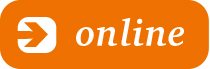 2.	Responde a las siguientes preguntas con la respuesta correcta.Diese Aufgabe bieten wir Ihnen auch als Online-Übung an. Sie finden sie als H5P-Übung in Ihren Downloadprodukten und können sie dann und auf Ihrer Lernplattform einbinden ─ oder Sie nutzen die Übung direkt auf unserer Webseite. 
Passwort: 22_05_S_sahara_H5P_m1ha)	¿En qué año comenzó la guerra entre el Frente Polisario y Marruecos?	En 1974.	□ 	En 1975.	□ 	En 1976.	□ b)	¿En qué año se fundó el Frente Polisario?	En 1973.	□ 	En 1974.	□ 	En 1975.	□ c)	¿Qué ocurrió en 1991?	Marruecos venció al Frente Polisario y el Sáhara Occidental se convirtió 
en una provincia marroquí.	□ 	Marruecos y el Frente Polisario firmaron un acuerdo de paz y se propuso 
un referéndum de autodeterminación para el Sáhara Occidental.	□ 	Ninguna de las anteriores respuestas es correcta.	□ d)	¿Cuál es la postura oficial de España con respecto al Sáhara Occidental?	Quiere retomar el control sobre el Sáhara Occidental para 
hacerlo una autonomía española.	□ 	Apoya a Marruecos en la sede de las Naciones Unidas y las 
instituciones de la UE.	□ 	Está a favor de una solución duradera, de compromiso entre 
todas las partes, incluida la ONU.	□ e)	¿Cuál es la relación entre Argelia y el Frente Polisario?	Argelia es aliado y protector del movimiento independentista.	□ 	Argelia financia al Frente Polisario para continuar su guerra con Marruecos.	□ 	Argelia y el Frente Polisario están en una guerra abierta.	□ f)	¿Cuánto cobra Marruecos por los derechos de paso del gasoducto Magreb-Europa anualmente?	Entre 5 y 20 millones de euros al año.	□ 	Entre 50 y 200 millones de euros al año.	□ 	Entre 500 y 2.000 millones de euros al año.	□ g)	¿Qué pidió el rey Mohamed VI a sus socios europeos?	Que obliguen al Gobierno español a expulsar a su ministra de Exteriores.	□ 	Que Brahim Gali fuese devuelto al Sáhara Occidental.	□ 	Más valor y claridad en sus posiciones con respecto al Sáhara Occidental.	□ 3.	Escucha/Lee el texto y responde a las siguientes preguntas. Si estás en clase, compara tus resultados con los de tus compañeros.a)	¿Qué reclaman los saharauis desde 1991? ____________________________________________________________________________b)	¿Con qué otro nombre se conoce al Frente Polisario? ____________________________________________________________________________c)	¿En qué consistió la llamada Marcha Verde?________________________________________________________________________________________________________________________________________________________d)	¿Qué ocurrió cuando España cedió el control de su colonia a Marruecos y a Mauritania?____________________________________________________________________________e)	¿Cuál es la función de la Misión de las Naciones Unidas para el Referéndum del Sáhara Occidental?____________________________________________________________________________f)	¿Cómo califica Marruecos su propuesta de autonomía para el territorio dentro de su país?____________________________________________________________________________g)	¿Quién fue el primer presidente del Gobierno español que aceptó el proyecto marroquí sobre el Sáhara Occidental?____________________________________________________________________________h)	¿Cuál es la relación entre Argelia y España después de que el Gobierno español aceptara el proyecto marroquí?________________________________________________________________________________________________________________________________________________________i)	¿Qué descubrieron los servicios secretos marroquíes en abril de 2021?____________________________________________________________________________4.	Escucha el primer párrafo del texto y completa las palabras que faltan en él.El conflicto del Sáhara Occidental ha a) ___________________________ desde hace medio siglo las relaciones de Marruecos con su país b) _______________________ Argelia y, en menor medida, también con España. Tras la guerra iniciada en 1976, el Frente Polisario y Marruecos firmaron la paz en 1991. Pero c) _________________________ los saharauis han venido reclamando desde entonces hasta ahora un referéndum de autodeterminación , tal como d) _______________________________ en el acuerdo de paz, Rabat propuso en 2007 un régimen de autonomía dentro de su territorio. El momento clave llegó en diciembre de 2020, cuando el entonces e) _______________________________ de EE.UU., Donald Trump, decretó el reconocimiento de la f) ___________________________ marroquí del Sáhara Occidental. A partir de entonces, Marruecos comenzó a exigir a España posturas “más audaces”. Finalmente, Rabat ha ganado el pulso y España ha g) ___________________________ partido por Marruecos en el conflicto. Ahora está por ver cuál será la reacción de Argelia, socio clave de España como h) __________________________________ de casi la mitad del gas que se consume en el país. 5.	Encuentra un sinónimo para las siguientes palabras (a) – j)) que aparecen en el texto.a) el conflicto (párr. 1)	A el decenio	a)	_______b) el país (párr. 1)	B demandar	b)	_______c) reivindicar (párr. 2)	C la posición	c)	_______d) famoso/-a (párr. 2)	D la disputa	d)	_______e) firmar (párr. 3)	E célebre	e)	_______f) supervisar (párr. 3)	F la marioneta	f)	_______g) la década (párr. 4)	G suscribir	g)	_______h) el títere (párr. 5)	H la nación	h)	_______i) la postura (párr. 6)	I autorizar	i)	_______j) permitir (párr. 6)	J controlar	j)	_______Expresión oral o escrita 6.	Escribe una redacción o prepara una exposición oral acerca de estas cuestiones. Fundamenta tus razonamientos e ideas.	Tras leer el texto, ¿qué opinión tienes sobre la postura que ha tomado España con respecto al Sáhara Occidental? ¿Qué motivos han podido llevar al Gobierno español a tomar esta decisión? 	¿Cómo crees que se podría solucionar el conflicto? ¿Crees que el Sáhara Occidental debería conseguir la independencia o que debería pasar a ser una autonomía de Marruecos? 
¿Qué entidades o países deberían participar en el proceso? 	¿Qué consecuencias crees que tendrá la decisión del Gobierno español para sus relaciones con Argelia? ¿Y con los miembros del Frente Polisario? Lösungen1.	a) G    b) H    c) J    d) L    e) T    f) M    g) B    h) O    i) D    j) Ñ    k) N    l) U    
m) K    n) F    ñ) S    o) Q    p) C    q) I    r) A    s) P    t) E    u) R2.	a)	En 1976. (Párr. 1)b)	En 1973. (Párr. 2)c)	Marruecos y el Frente Polisario firmaron un acuerdo de paz y se propuso un referéndum de autodeterminación para el Sáhara Occidental. (Párr. 3)d)	Está a favor de una solución duradera, de compromiso entre todas las partes, incluida la ONU. (Párr. 4)e)	Argelia es aliado y protector del movimiento independentista. (Párr. 5)f)	Entre 50 y 200 millones de euros al año. (Párr. 5)g)	Más valor y claridad en sus posiciones con respecto al Sáhara Occidental. (Párr. 6)3.	a)	Un referéndum de autodeterminación. (Párr. 1)b)	Como Frente Popular de Liberación de Saguía al-Hamra y Río de Oro. (Párr. 2)c)	En el envío de 350.000 civiles marroquíes por parte del rey Hasan II en 1975 para ocupar el Sáhara Occidental. (Párr. 2)d)	Que decenas de miles de saharauis se exiliaron a unos campamentos cercanos a Tinduf (Argelia). 
(Párr. 3)e)	Supervisar un proceso de referéndum en el Sáhara Occidental. (Párr. 3)f)	Como seria, realista y creíble. (Párr. 4)g)	José Luis Rodríguez Zapatero. (Párr. 4)h)	Argelia ha seguido suministrando gas a España mediante un gasoducto y a través de barcos metaneros desde sus costas hasta el territorio español. (Párr. 5)i)	Que el líder del Frente Polisario, Brahim Gali, había sido hospitalizado en España. (Párr. 6)4.	a) marcado  •  b) vecino  •  c) mientras  •  d) suscribieron  •  e) presidente  •  f) soberanía  •  
g) tomado  •  h) suministrador5.	a) D    b) H    c) B    d) E    e) G    f) J    g) A    h) F    
i) C    j) I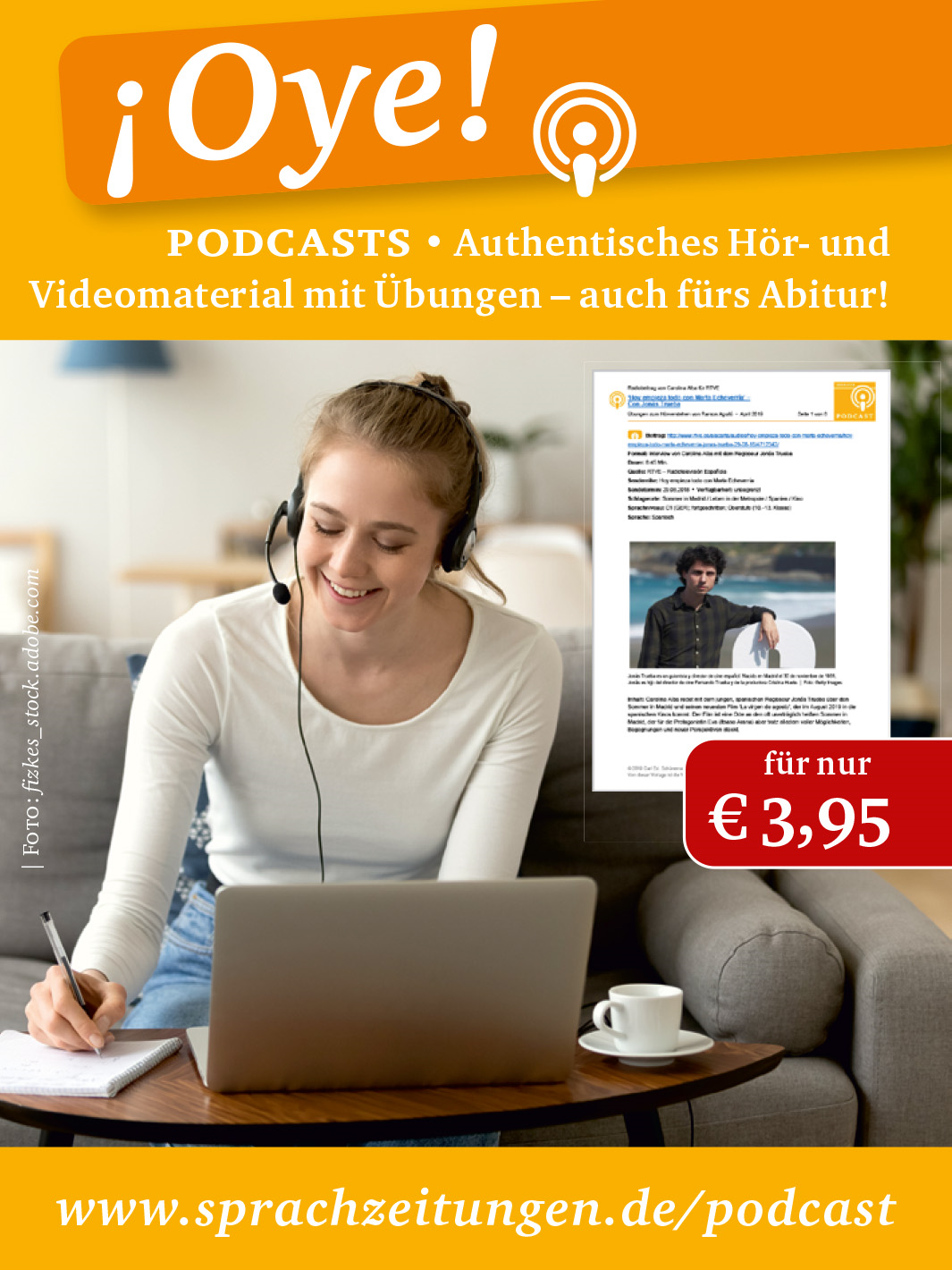 6.	Individuelle Schülerlösungen–––––––––––––––––––––––––––––––––Hinweis: Die Zugangsdaten zu Ihrem persönlichen Abo dürfen Sie nicht an Dritte weitergeben.a) la claveA Journalist/inb) el Frente PolisarioB Souveränität c) el sigloC Rolled) reclamarD gründene) el acuerdo de pazE Botschafter/inf) el reconocimientoF nuanciert g) la soberaníaG Schlüssel h) la ocupaciónH Unabhängigkeitsbewegung in der Region Westsaharai) fundar I sich versöhnen mitj) reivindicarJ Jahrhundert k) el alto el fuegoK unterstützenl) la ONUL fordernm) respaldarM Anerkennungn) matizado/-aN Waffenstillstand ñ) establecerÑ fordern o) el chantajeO Besetzung p) el papelP Gipfeltreffen q) reconciliarse conQ Erpressungr) el/la periodistaR gewagts) la cumbreS festlegent) el/la embajador/aT Friedensvertragu) atrevido/-aU UNO